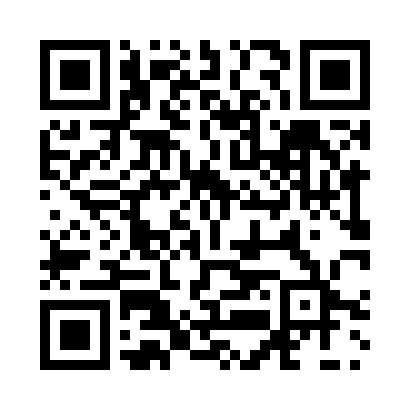 Prayer times for Coco Cay, BahamasMon 1 Apr 2024 - Tue 30 Apr 2024High Latitude Method: NonePrayer Calculation Method: Muslim World LeagueAsar Calculation Method: ShafiPrayer times provided by https://www.salahtimes.comDateDayFajrSunriseDhuhrAsrMaghribIsha1Mon5:457:021:154:447:298:422Tue5:447:011:154:447:298:423Wed5:437:001:154:447:308:434Thu5:416:591:154:447:308:445Fri5:406:581:144:447:318:446Sat5:396:571:144:447:318:457Sun5:386:561:144:437:328:458Mon5:376:551:134:437:328:469Tue5:366:541:134:437:328:4610Wed5:346:531:134:437:338:4711Thu5:336:521:134:437:338:4812Fri5:326:511:124:427:348:4813Sat5:316:501:124:427:348:4914Sun5:306:491:124:427:358:5015Mon5:296:481:124:427:358:5016Tue5:286:471:114:427:368:5117Wed5:276:461:114:417:368:5118Thu5:256:451:114:417:378:5219Fri5:246:451:114:417:378:5320Sat5:236:441:114:417:388:5321Sun5:226:431:104:407:388:5422Mon5:216:421:104:407:398:5523Tue5:206:411:104:407:398:5524Wed5:196:401:104:407:408:5625Thu5:186:391:104:407:408:5726Fri5:176:381:094:397:418:5827Sat5:166:381:094:397:418:5828Sun5:156:371:094:397:428:5929Mon5:146:361:094:397:429:0030Tue5:136:351:094:397:439:00